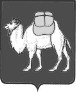 Территориальная избирательная комиссияКалининского района города Челябинска(с полномочиями окружной избирательной комиссии одномандатного избирательного округа № 189 «Челябинская область – Челябинский одномандатный избирательный округ»)РЕШЕНИЕ«01» августа 2016 года                                                                                                  №  20/71-4г. ЧелябинскПроверив соблюдение требований Федерального закона от 22.02.2014 года № 20-ФЗ «О выборах депутатов Государственной Думы Федерального Собрания Российской Федерации» при выдвижении кандидатом в депутаты Государственной Думы Федерального Собрания Российской Федерации Барышева Андрея Викторовича по одномандатному избирательному округу № 189 «Челябинская область – Челябинский одномандатный избирательный округ» политической партией «Всероссийская политическая партия «ЕДИНАЯ РОССИЯ» территориальная избирательная комиссия Калининского района города Челябинска (с полномочиями окружной избирательной комиссии одномандатного избирательного округа № 189 «Челябинская область – Челябинский одномандатный избирательный округ») установила следующее.Порядок выдвижения Барышева Андрея Викторовича политической партией «Всероссийская политическая партия «ЕДИНАЯ РОССИЯ» и представленные им для регистрации документы соответствуют требованиям статей 40, 43 и 47 Федерального закона «О выборах депутатов Государственной Думы Федерального Собрания Российской Федерации».В соответствии со статьей 51 Федерального закона «О выборах депутатов Государственной Думы Федерального Собрания Российской Федерации» территориальная избирательная комиссия Калининского района города Челябинска 
(с полномочиями окружной избирательной комиссии одномандатного избирательного округа № 189 «Челябинская область – Челябинский одномандатный избирательный округ») РЕШИЛА:Зарегистрировать Барышева Андрея Викторовича, 1966 года рождения, проживающего в городе Челябинске, генерального директора ООО «Предприятие «ИНФО-ТВ», депутата Челябинской городской Думы, выдвинутого политической партией «Всероссийская политическая партия «ЕДИНАЯ РОССИЯ» кандидатом в депутаты Государственной Думы Федерального Собрания Российской Федерации по одномандатному избирательному округу № 189 «Челябинская область – Челябинский одномандатный избирательный округ», 01 августа 2016 года в 16 часов 14 минут.Выдать зарегистрированному кандидату в депутаты Государственной Думы Федерального Собрания Российской Федерации Барышеву Андрею Викторовичу удостоверение установленного образца.Направить настоящее решение в территориальные избирательные комиссии одномандатного избирательного округа № 189 «Челябинская область – Челябинский одномандатный избирательный округ».Информацию о зарегистрированном кандидате в депутаты Государственной Думы Федерального Собрания Российской Федерации Барышеве Андрее Викторовиче довести до сведения избирателей.          Контроль исполнения настоящего решения возложить на председателя комиссии Ходаса В.В.О регистрации кандидата в депутаты Государственной Думы Федерального Собрания Российской Федерации по одномандатному избирательному округу № 189 «Челябинская область – Челябинский одномандатный избирательный округ»Барышева Андрея ВикторовичаПредседатель комиссииВ.В. ХодасСекретарь комиссииН.В. Матвеева